Lettre Info N°7 - Réunion du COPIL à Tlemcen31 janvier 2013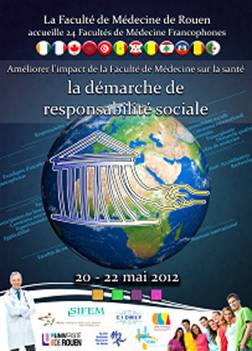 Cher(e)s Ami(e)s,Nous préparons la réunion du COPIL, qui se tiendra à Tlemcen du mercredi 10 au samedi 13 avril.Quelques premières informations que nous pouvons vous donner à ce jour :      Vous allez recevoir dans les prochains jours une lettre d’invitation nominative à l’en tête de l’Université de Tlemcen. Contactez le Secrétariat Exécutif si vous ne la recevez pas ou si vous souhaitez une lettre d’invitation pour un collègue. La lettre d’invitation vous permettra aussi d’obtenir, si vous en avez besoin, un visa (en France, il est nécessaire de prendre rendez-vous au Consulat d’Algérie de votre région pour obtenir le visa).      Le programme sera bientôt finalisé, nous vous en communiquons déjà les grandes lignes :o   Ouverture de la réunion le mercredi  10 avril à 18h o   La journée du jeudi sera consacrée à l’évolution du projet : les résultats de la phase 1, les leçons apprises et les opportunitéso   Le vendredi, nous travaillerons sur la phase 2, l’expérimentation de normes et les perspectives du projeto   Le samedi matin, nous aborderons l’animation du projet, le Comité de Pilotage et les Groupes de travail.      Les universités de Tlemcen et Oran assureront notre hébergement et notre accueil à l’aéroport, soit de Tlemcen, soit de Oran ; une navette vous attendra à l’aéroport et assurera votre transfert à l’hôtel. Je vous remercie de nous communiquer rapidement vos coordonnées de vols pour que Kaouel Meguenni et Mokhtary Lakdhar organisent au mieux notre accueil.      A noter que Air Algérie, Aigle Azur et Air Méditérranée vont à Tlemcen et/ou Oran, avec des vols directs au départ de Paris (voir les sites de ces compagnies). Il y a aussi la possibilité de transiter par AlgerAfin de faciliter la préparation et l’organisation de la réunion de Copil, nous vous remercions de répondre aux questions suivantes et de retourner rapidement votre réponse au SE (joel.ladner@chu-rouen.fr) :  Je participerai à la réunion de Tlemcen 1  Je ne participerai pas à la réunion de Tlemcen  J’ai l’intention de participer à la réunion de Tlemcen, mais je confirmerai ma venue prochainement1  Biffer la mention inutileAu plaisir de vous lire,Nos amicales salutationsJoël Ladner, Dominique Pestiaux, Kaouel Meguenni